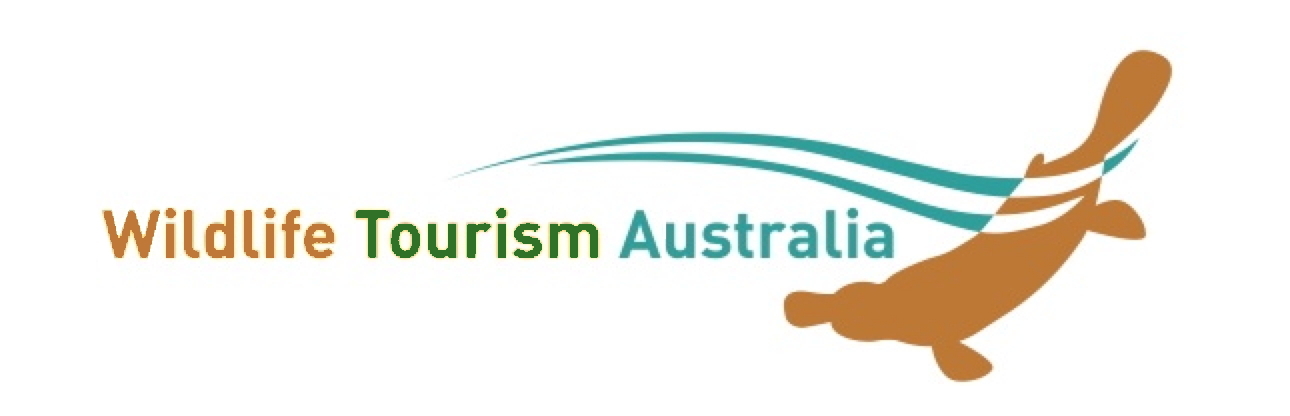                   MEMBERSHIP INVOICE  [    ]    NEW          [    ]    RENEWAL
ABN 27 397 929 926Member Details - 								   Date      /       /Name	Business/Organisation/Institution:Postal Address: Website:    			                             Main contact email:                Invoice contact [if different] Name:             		Email:                              Membership Type:          All fees are in Australian Dollars ($AUD) and GST is NOT applicable[    ]     Large Corporate/NGO   $120      [    ]   Small NGO <10 or business <5 f/t employees   $80[    ] 	 Individual    $50                           [    ]     Student/Concession   $25 Payment Details:      Please place an ‘X’ next to the payment option you select[   ] 	 Bank Transfer -  Bank of Queensland            Account Name: Wildlife Tourism Australia    BSB:124001     Acc No. 22160306 Please provide a description (e.g. your name or business, abbreviated if necessary) when depositing so we know who it’s from  [   ] 	Cheque / Money Order: (Please make payable to Wildlife Tourism Australia Inc.)Please post payment with this form to Wildlife Tourism Australia,  c/- Rebecca Scollen, MembershipSecretary, University of Southern Queensland, West Street, Toowoomba, QLD, 4350.Please also advise membership@wildlifetourismaustralia.org.au  when you have done so, and cc to chair@wildlifetourismaustralia.org.au .  Corporate/NGO members only.  Do you wish to add/edit a promotional page?  YES/NOplease send a 	couple of paragraphs of text, 2 or 3 photos, your logo, other logos you'd like included (e.g. 	eco-accreditation, TQAL) all jpgs preferably <1mb, website and contact details to Robyn 	Stark webmaster@wildlifetourismaustralia.org.auIndividual members. Would you like a paragraph on your (wildlife and/or tourism related) work/study 			interests on the website (please attach copy or send to webmaster)                YES/NO	Names and emails of any others within the member operation/organisation who would like to receive our newsletter ……………………….….................................................................................................…............................................................................................................................. 